Übersicht Netzwerkpartner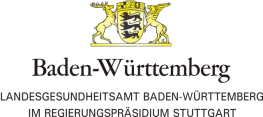 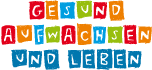 KategorieBeispieleZusammen-arbeit   erwünschtim     Netzwerk beteiligt1. Ämter/BehördenAmt für soziale Dienste1. Ämter/BehördenBaudezernat1. Ämter/BehördenErziehungsberatung1. Ämter/BehördenGebietsbeauftragte für Stadtplanung-  und Entwicklung1. Ämter/BehördenGesundheitsamt1. Ämter/BehördenInterdisziplinäre Frühförderstellen1. Ämter/BehördenJugendamt (z.B. Sozialpädagogische Familie, Tagespflege)1. Ämter/BehördenJugendhäuser1. Ämter/BehördenKommunale Suchtbeauftragte1. Ämter/BehördenKontaktstelle für ausländische Mitbürger1. Ämter/BehördenLandwirtschaftsamt1. Ämter/BehördenPolizei1. Ämter/BehördenPräventionsbeauftragte der Regierungspräsidien1. Ämter/BehördenProjektbüro der „Gesunden Stadt“1. Ämter/BehördenProjektbüro der „Sozialen Stadt“1. Ämter/BehördenSchulamt1. Ämter/BehördenSonderpädagogische Frühberatungsstellen1. Ämter/BehördenSozialamt2. Medizinischer  BereichApotheken2. Medizinischer  BereichHebammen2. Medizinischer  BereichKliniken für Kinder- und Jugendmedizin2. Medizinischer  BereichKrankenhäuser2. Medizinischer  BereichNiedergelassene Ärzte2. Medizinischer  BereichRehabilitationseinrichtung2. Medizinischer  BereichSozialpädiatrische Zentren2. Medizinischer  BereichTräger ambulanter, teilstationärer und stationärer Pflege3. BewohnerschaftElternvertreter3. BewohnerschaftEngagierte Bürger3. BewohnerschaftSchülervertreterinnenKategorieBeispieleZusammen-arbeit   erwünschtim     Netzwerk beteiligt4. Beratungs- / Bildungs-einrichtungenAltenhilfe und andere Beratungsstellen für ältere Menschen4. Beratungs- / Bildungs-einrichtungenBildungseinrichtungen für ältere Menschen4. Beratungs- / Bildungs-einrichtungenErnährungsberatungsstellen (Veranstalter von Kochkursen)4. Beratungs- / Bildungs-einrichtungenErziehungsberatungsstellen4. Beratungs- / Bildungs-einrichtungenFamilienbildungsstätten4. Beratungs- / Bildungs-einrichtungenHochschulen und Universitäten4. Beratungs- / Bildungs-einrichtungenInterdisziplinäre Frühförderstellen/sonderpädagogische Frühberatungsstellen4. Beratungs- / Bildungs-einrichtungenKinder- und Familienzentren4. Beratungs- / Bildungs-einrichtungenKitas (z.B. Kinderkrippen, Kindergärten)4. Beratungs- / Bildungs-einrichtungenMehrgenerationenhäuser4. Beratungs- / Bildungs-einrichtungenPsychosoziale Beratungsstelle4. Beratungs- / Bildungs-einrichtungenSchulen4. Beratungs- / Bildungs-einrichtungenSchulhorte / Kinderhäuser4. Beratungs- / Bildungs-einrichtungenVolkshochschule5. Freie TrägerArbeiterwohlfahrt5. Freie TrägerCaritas5. Freie TrägerDer Paritätische5. Freie TrägerDeutsches Rotes Kreuz5. Freie TrägerDiakonisches Werk5. Freie TrägerJugendringe5. Freie TrägerZentralwohlfahrtsstelle der Juden in Deutschland6. Gewerblicher BereichFitness- und Gesundheitszentren6. Gewerblicher BereichGastronomie6. Gewerblicher BereichHandel6. Gewerblicher BereichIndustrie6. Gewerblicher BereichMedizinisch-therapeutische Praxen (z.B. Krankengymnastik, Ergo-/Logotherapie)6. Gewerblicher BereichPsychotherapeuten6. Gewerblicher BereichWohnungsbaugesellschaftenKategorieBeispieleZusammen-arbeit   erwünschtim     Netzwerk beteiligt7. Initiativen und SelbsthilfeBürgerinitiativen 7. Initiativen und SelbsthilfeNachbarschaftstreffs7. Initiativen und SelbsthilfeSelbsthilfegruppen7. Initiativen und SelbsthilfeSeniorentreffs, 8. Krankenkassen und andere TrägerBerufsgenossenschaften8. Krankenkassen und andere TrägerGesetzliche und Private Krankenkassen8. Krankenkassen und andere TrägerPflegekassen8. Krankenkassen und andere TrägerUnfallkasse9. Religiöse GemeinschaftenKirchliche Einrichtungen9. Religiöse GemeinschaftenPriester, Pastor, Imam10. PolitikKommunalpolitiker10. PolitikMitglieder der Ortsvereine der Parteien10. PolitikMitglieder von Ausschüssen10. PolitikMitglieder von Gemeinderat und Kreistag11. Vereine, Verbände, StiftungenKinderschutzbund11. Vereine, Verbände, StiftungenKulturvereine11. Vereine, Verbände, StiftungenLandfrauen11. Vereine, Verbände, StiftungenMigrantenselbstorganisationen11. Vereine, Verbände, StiftungenPfadfinder11. Vereine, Verbände, StiftungenSeniorenräte11. Vereine, Verbände, StiftungenSportvereine11. Vereine, Verbände, StiftungenStiftungen11. Vereine, Verbände, StiftungenVerkehrsbund12. MedienLokale Zeitungen12. MedienLokales Radio und TV12. MedienWochenblätter13. NetzwerkeLokale Bündnisse für Familien13. NetzwerkeNetzwerk g`sund und g`scheit (bei Gesundheitsämtern)